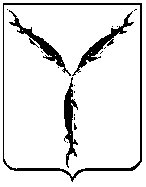 САРАТОВСКАЯ   ГОРОДСКАЯ   ДУМА РЕШЕНИЕ28.03.2019 № 48-357г. СаратовО внесении изменения в решение Саратовской городской Думы от 14.12.2017        № 27-201 «Об утверждении Положения о порядке получения муниципальными служащими муниципального образования «Город Саратов» разрешения представителя нанимателя (работодателя) участвовать на безвозмездной основе в управлении некоммерческими организациями в качестве единоличного исполнительного органа или вхождения в состав их коллегиальных органов управления»В соответствии со статьей 24 Устава муниципального образования «Город Саратов»Саратовская городская ДумаРЕШИЛА:1.	Внести в Приложение к решению Саратовской городской Думы от 14.12.2017 № 27-201 «Об утверждении Положения о порядке получения   муниципальными служащими муниципального образования «Город Саратов» разрешения представителя нанимателя (работодателя) участвовать на безвозмездной основе в управлении некоммерческими организациями в качестве единоличного исполнительного органа или вхождения в состав их коллегиальных органов управления» следующее изменение:1.1.	Пункт 1 изложить в новой редакции:«1.	Настоящее Положение устанавливает порядок получения муниципальными служащими муниципального образования «Город Саратов» (далее - муниципальный служащий) разрешения представителя нанимателя (работодателя) участвовать на безвозмездной основе в управлении следующими некоммерческими организациями в качестве единоличного исполнительного органа или вхождения в состав их коллегиальных органов управления: общественной организацией (за исключением политической партии, органа профессионального союза), жилищным, жилищно-строительным, гаражным кооперативом, товариществом собственников недвижимости (далее – некоммерческие организации)».2.	Настоящее решение вступает в силу со дня его официального опубликования.  Председатель Саратовской городской Думы                                                                 В.В. МалетинГлава муниципальногообразования «Город Саратов»                                                                М.А. Исаев